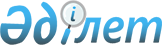 Қазақстан Республикасы Үкіметінің 2010 жылғы 2 наурыздағы № 162 және 2010 жылғы 14 сәуірдегі № 302 қаулыларына өзгерістер енгізу туралыҚазақстан Республикасы Үкіметінің 2010 жылғы 29 желтоқсандағы № 1442 Қаулысы

      Қазақстан Республикасының Үкіметі ҚАУЛЫ ЕТЕДІ:



      1. Қазақстан Республикасы Үкіметінің кейбір шешімдеріне мынадай өзгерістер енгізсін:



      1) «Қазақстан Республикасы Үкіметінің заң жобалау жұмыстарының 2010 жылға арналған жоспары туралы» Қазақстан Республикасы Үкіметінің 2010 жылғы 2 наурыздағы № 162 қаулысында (Қазақстан Республикасының ПҮАЖ-ы, 2010 ж., № 22-23, 167-құжат):



      көрсетілген қаулымен бекітілген Қазақстан Республикасы Үкіметінің заң жобалау жұмыстарының 2010 жылға арналған жоспарында:



      реттік нөмірі 39-жол алынып тасталсын;



      2) «Қазақстан Республикасы Үкіметінің Қазақстан Республикасын үдемелі индустриялық-инновациялық дамыту жөніндегі 2010 - 2014 жылдарға арналған мемлекеттік бағдарламаны іске асыру жөніндегі іс-шаралар жоспарын бекіту туралы» Қазақстан Республикасы Үкіметінің 2010 жылғы 14 сәуірдегі № 302 қаулысында (Қазақстан Республикасының ПҮАЖ-ы, 2010 ж., № 29, 225-құжат):



      көрсетілген қаулымен бекітілген Қазақстан Республикасы Үкіметінің Қазақстан Республикасын үдемелі индустриялық-инновациялық дамыту жөніндегі 2010 - 2014 жылдарға арналған мемлекеттік бағдарламаны іске асыру жөніндегі іс-шаралар жоспарында:

      «Институционалдық қайта құру» деген 3-бөлімде:

      «Мемлекеттік бағдарламаны іске асыру жөніндегі нормативтік құқықтық базаны жетілдіру» деген 3.1-кіші бөлімде:



      реттік нөмірі 37-жолдың 5-бағанындағы «2010 жылғы қазан» деген сөздер «2011 жылғы 2 тоқсан» деген сөздермен ауыстырылсын.



      2. Осы қаулы қол қойылған күнінен бастап қолданысқа енгізіледі      Қазақстан Республикасының

      Премьер-Министрі                                   К. Мәсімов
					© 2012. Қазақстан Республикасы Әділет министрлігінің «Қазақстан Республикасының Заңнама және құқықтық ақпарат институты» ШЖҚ РМК
				